ESCOLA _________________________________DATA:_____/_____/_____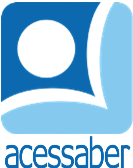 PROF:_______________________________________TURMA:___________NOME:________________________________________________________OLHOS GRANDES, BARRIGA REDONDA	A TARTARUGA NALU PASSEAVA PELA FLORESTA, QUANDO VIU O ESQUILO DUDU PRESO EM UM BURACO.	- SOCORRO, NALU. COMI MUITAS NOZES E NÃO CONSIGO SAIR – DISSE ELE.	- EU FALEI QUE ERA PARA NÃO SER GULOSO, PEQUENO DUDU – DISSE A TARTARUGA.	NALU PUXOU DUDU COM DELICADEZA PELAS ORELHAS, E ELE VOOU POR CIMA DELA, COM A BARRIGA ESTUFADA.	- MUITO OBRIGADO! EU PROMETO QUE NUNCA MAIS TEREI OS OLHOS MAIORES DO QUE A BOCA – GARANTIU O ESQUILO.	DEPOIS DAQUELE DIA, DUDU APRENDEU QUE DEVERIA COMER APENAS O NECESSÁRIO PARA SE SENTIR SATISFEITO.180 HISTÓRIAS PARA SE DIVERTIR. 
EDITORA: CIRANDA CULTURAL.QUESTÕESQUAL É O TÍTULO DO TEXTO?R: __________________________________________________________________QUANTOS PARÁGRAFOS HÁ NO TEXTO?R: __________________________________________________________________QUAIS SÃO OS PERSONAGENS DA HISTÓRIA?R: __________________________________________________________________O QUE A TARTARUGA ESTAVA FAZENDO QUANDO ENCONTROU DUDU?R: __________________________________________________________________QUAL ERA O PROBLEMA DO ESQUILO?R: ______________________________________________________________________________________________________________________________________COMO NALU FEZ PARA TIRAR O ESQUILO DO BURACO?R: __________________________________________________________________________________________________________________________________________________________________________________________________________QUE LIÇÃO APRENDEU DUDU?R: ______________________________________________________________________________________________________________________________________EM SUA OPINIÃO A NALU E DUDU JÁ SE CONHECIAM? JUSTIFIQUE SUA RESPOSTA.R: __________________________________________________________________________________________________________________________________________________________________________________________________________PROCURE NO DICIONÁRIO O SIGNIFICADO DAS PALAVRAS QUE ESTÃO EM NEGRITO, NO TEXTO:________________________________________________________________________________________________________________________________________________________________________________________________________________________________________________________________________________________________________________________________________________________________________________________________________________________FAÇA UMA ILUSTRAÇÃO DA HISTÓRIA: 